المحفزات - ست خطوات للتحدث إلى المتبرعين قبل التبرع بالدمالنص التفصيليالكلمة الترحيبية: اسمحوا لي أن أرحب بكم جميعًا وأن أشكركم على الحضور اليوم للتعرف على هذا البرنامج المهم الذي يقدمه المجتمع لنفسه. هل تعلم أن السبب الرئيسي للطلب على الدم في [الدولة]، هو إنقاذ حياة السيدات الحوامل والأطفال (> 50%)؟ هل تعلم أيضًا أنه لا يتم توفير سوى ثلاثة أرباع الدم المطلوب في [الدولة] فقط؟ هذا يعنى أن 3 من أصل 4 أشخاص فقط هم من سيحصلون على الدم. قد يبدو هذا الرقم كبيرًا، لكن ماذا لو كان الشخص المتبقي هو صديقك أو أحد أحبائك؟ نريد توفير الدم بكميات تكفي جميع الأشخاص. [نص اختياري في الأماكن البعيدة: هذا الموضوع يمثل أهمية خاصة في هذه المنطقة لأن انخفاض أعداد المتبرعين يعني انخفاض كمية الدم المتوفرة]لذا، فإننا ندعو الأشخاص الراغبين في القيام بأعمال الخير والمساهمة في إنقاذ حياة الآخرين إلى المشاركة من خلال التبرع بالدم بصورة منتظمة. لأن العطاء يسري في الدم الذي تتبرع به. لماذا نتبرع بالدم؟ يكمن السبب في التبرع بالدم في مساعدة غيرنا من الأشخاص الذين يحتاجون إلى نقل الدم. وتولّد عملية التبرع بالدم لدى المتبرع شعورًا بالرضى وإحساسًا رائعًا بالإنجاز، بسبب قيامه بعمل مفيد للمجتمع. إن هبة الحياة تعني الخط الفاصل بين الحياة والموت بالنسبة لأي شخص؛ وبالتالي فإن تبرعك بالدم يسهم بصورة مباشرة في إنقاذ حياة شخص آخر، وقد يصادف في أي يوم أن يكون هذا الشخص أحد أقاربك أو صديقك المقرّب أو أحد أحبائك، وربما يكون أنت.تستمر صلاحية الدم الكامل لمدة 42 يوما، وهو ما يستدعي الحصول على كميات بديلة باستمرار، لذا فإننا نحتاج إلى مساعدتك في هذا الأمر لضمان توفّر الدم عند الحاجة. ما الفئات التي تحتاج إلى الدم؟ من خلال التبرع بالدم، فإنك تساعد في إنقاذ حياة:أمّ أثناء عملية ولادة معقدةطفل مريض شخص تعرض لإصابة خطيرة في حادث مريض يتلقى علاجًا للسرطان أو الملاريا أو حمى الضنكمرضى بحاجة إلى إجراء عمليات كبرىمرضى يعانون من حروق شديدةما أهمية الدم؟ الدم مكون أساسيّ في جسم الإنسان نظراً لأنه:ينقل الأكسجين إلى جميع أعضاء الجسم يمد خلايا الجسم بالعناصر المغذيةيشكل مناعة الجسم ضد الأمراضيعوض فقدان الدم الناتج عن الولادة أو التعرض للحوادثما الحالة الراهنة للتبرع بالدم؟يقوم فريق [أدخل اسم برنامج التبرع بالدم] في الوقت الحالي بسحب أكثر من [أدخل عدد وحدات الدم] وحدة من الدم سنويًايتم استخدام ما يزيد على ××% من كميات الدم لإنقاذ السيدات الحوامل والأطفالتتم تلبية نسبة تصل إلى ××% فقط من كمية الدم المطلوبة حاليًايعني انخفاض مخزون الدم أن الدم قد لا يتوفر في حالات الطوارئيضمن التبرع المنتظم بالدم من متطوعين أمثالكم سلامة إمدادات الدم واستدامتهاوبناء على ذلك، فإنني أشجعكم جميعًا على المشاركة والالتزام بإنقاذ الأرواح من خلال التبرع بالدم بصورة منتظمة، وحتى مَنْ يتعذر عليه التبرع بالدم، يمكنه تشجيع غيره كالأصدقاء وأفراد الأسرة على التبرع بالدم.ما الخطوات التالية؟ بمجرد تحديد أنك مؤهل للتوجه إلى أحد مراكز الدم أو حضور إحدى فعاليات التبرع بالدم، سيتعين عليك إكمال استبيان أكثر شمولاً وإجراء مقابلة خاصة والخضوع لفحص طبي. وهذه الخطوة تُنفذ بصورة سرية، كما أنها تضمن سلامة المتبرع أثناء تبرعه بالدم، بالإضافة إلى توفير الأمان للمريض الذي يُنقل إليه الدم، لذا من الضروري الإجابة عن كل الأسئلة بكل أمانة وصدق. تستغرق عملية التبرع بالدم الكامل نحو 45 دقيقة، لكن الإبرة لا تبقى في ذراعك سوى لمدة 8-15 دقيقة تقريبًا.أسباب التأجيل: في بعض الأحيان، يتم إبلاغ المتبرع بعد مقابلته بأنه غير مؤهل للتبرع بالدم في ذلك اليوم، أو أن عملية التبرع قد "تأجلت". ولا يعني التأجيل بالضرورة أنك مصاب بعدوى تنتقل عن طريق الدم (مثل فيروس نقص المناعة المكتسبة، أو التهاب الكبد ب أو ج، أو مرض الزهري). فهناك العديد من الأسباب المحتملة التي قد تؤدي إلى تأجيل التبرع بالدم، من بينها:عدم اللياقة الطبية انخفاض نسبة الهيموغلوبين نقص الوزنصغر السن أو كبر السنتلقي علاج طبي مؤقتالانخراط في سلوكيات غير آمنةلا يتعين عليك إخبار أي أحد بسبب تأجيل تبرعك بالدم. ومن الضروري للغاية الإجابة على أسئلة الاستبيان السري للمتبرعين بكل أمانة وصدق لضمان سلامة المتبرع والمريض وإمدادات الدم المسحوبة. ويرجى العلم أنك لن تخضع للاستجواب أو المحاكمة بسبب ذلك، كما أنك قد تتمكن من العودة للتبرع بالدم مرة أخرى بعد فترة زمنية محددة وفق سبب التأجيل. ولا يعني التأجيل أن المتبرع مصاب بفيروس نقص المناعة البشرية / الإيدز أو أي عدوى أخرى.ما فحوصات الدم التي سأخضع لها؟فيروس نقص المناعة البشرية التهاب الكبد ب وجمرض الزهري الإخطار بنتائج الاختبار: في حال وجود أي تفاعل في نتائج فحص الدم، فسيتم إخطارك بذلك. وهذا بالتأكيد لا يعني أنك مصاب بأي عدوى، لكن ستكون هناك حاجة لإجراء فحص دم تأكيدي للوقوف على الحالة بشكل محدد. هل يمكن أن يصيبني (أو يصيبك) فيروس نقص المناعة المكتسبة/الإيدز عن طريق التبرع بالدم؟ لا. لا يمكن أن يصيبك فيروس نقص المناعة المكتسبة/الإيدز عن طريق التبرع بالدم. والسبب في ذلك أن التبرع بالدم إجراء آمن ولا يمكن أن يتسبب في الإصابة بفيروس نقص المناعة المكتسبة. وإلى جانب ذلك، فإن معدات سحب الدم مصممة على نحو لا يسمح بإعادة استخدامها، ويتم الاحتفاظ بها دائمًا في عبوات معقمّة إلى أن يتم استخدامها.ما فوائد التبرع بالدم؟ الشعور بإنجاز العمل التطوعي إزاء المجتمع خدمة المجتمعتقديم نموذج يُحتذى به لأفراد الأسرة والأصدقاءالقدرة على منح هبة الحياة للآخرينمنح الآخرين هدية لا تقدر بثمنكم مرة يمكنني التبرع بالدم؟ يمكنك التبرع بالدم أربع مرات في السنة بحد أقصى، لمنح جسمك الوقت اللازم لتجديد خلايا الدم الحمراءنصائح للمتبرعين لأول مرة / تلبية التوقعات: من الطبيعي الشعور بالقلق والمخاوف. وكثير من الناس ينتابهم الخوف من التبرع بالدم، لكن بمجرد أن تتبرع لأول مرة وتتعرف على هذه العملية، فسوف تتغلب على هذا الشعور. ومن الأمور التي تساعدك على الهدوء طرح الأسئلة على الآخرين. ويمكنك كذلك أن تنظر إلى هذه التجربة على أنها فرصة لمساعدة عدد قد يصل إلى ثلاثة أشخاص يحتاجون إلى نقل دم "لإنقاذ حياتهم". وتذكر أن الإصابة بفيروس نقص المناعة البشرية لا يمكن أن تحدث عن طريق التبرع بالدم، لأنها عملية آمنة وخالية من أية آلام نسبيًا. وعلاوة على ذلك، فإن الدم الذي تتبرع به لن يتم بيعه. ورغم أن التبرع بالدم إجراء آمن للغاية بوجه عام، إلا أننا نوصي بعد الانتهاء منه بأخذ قسط من الراحة لفترة زمنية قصيرة مع تناول المرطبات (الماء والطعام) [أدخِل مثالاً على تعليمات الرعاية بعد التبرع بالدم] والامتناع عن ممارسة أي تمارين رياضية شاقة حتى نهاية اليوم. بعد التبرع بالدم للمرة الأولى، احرص على مشاركة تجربتك الإيجابية مع الآخرين لتشجيعهم على التبرع بالدم.(اختياري) لماذا لا أحصل على مقابل مادي نظير التبرع بالدم؟ لا تدفع خدمات الدم أي مقابل مادي للمتبرعين، وذلك لضمان ضم الأشخاص المناسبين فقط وتشجيعهم على التبرع بالدم. وفي حال عرض أموال أو أغراض ثمينة على المتبرعين، قد يدفع ذلك الناس إلى عدم تحري الصدق أثناء المقابلات بغرض الحصول على المال، وهذا ما يمثل خطورة على إمدادات الدم والمرضى والموظفين والمتبرعين.هل لديك أسئلة؟الدعوة للتبرع: يرجى الحضور والتبرع بالدم في [أدخل الموقع] بتاريخ [التاريخ]، أو الاتصال بمركز الدم على الرقم [أدخل الرقم] إذا كانت لديك أي أسئلة أو كنت ترغب في الترتيب لأي فعالية. إذا تعذر عليك التبرع بالدم، فيمكنك المساعدة من خلال ترتيب فعالية في [مدرستك / جامعتك / مجموعتك الدينية / منظمتك / ناديك] أو التعريف بأهمية التبرع التطوعي بالدم. نشكرك على وقتك واهتمامك بإنقاذ حياة الآخرين من خلال التبرع بالدم. ملاحظة: يعد استخدام هذا النموذج وجميع المستندات المرتبطة به والمشار إليها داخله، مسؤولية خاصة بالمستخدم وحده دون غيره، ويخلي الفريق الاستشاري العالمي المعني بحوكمة الشركات وإدارة مخاطر خدمات الدم بجمعيات الصليب الأحمر والهلال الأحمر مسؤوليته تجاه أي التزامات متعلقة باستخدامه. ويتحمل المستخدم وحده دون غيره مسؤولية تنفيذ أي إجراء أكثر صرامة أو أقل صرامة، بما يتماشى مع السياق والمتطلبات التشغيلية الخاصة بالمستخدم، ويُنصح بشدة بأن يتعاون أصحاب المصلحة تعاونًا شاملاً مع الأطراف المعنية للتحقق من أن هذه الوثيقة ذات صلة بالعمليات المحلية ونافذة المفعول. عند تقديم نسخة من هذه الإرشادات النموذجية وجميع المستندات ذات الصلة المشار إليها داخلها، فإن الفريق الاستشاري العالمي لا يتعهد بتقديم تحديثات لها ولا يضمن ملاءمتها لأي غرض آخر بخلاف كونها تمثيلًا/نموذجًا لاتفاق تشغيلي أُبرم ضمن سياق عمليات الجمعية الوطنية. ولا يخضع الفريق الاستشاري العالمي لأي مساءلة تنشأ عن استخدام الوثائق، وجميع المستندات المرتبطة بها والمشار إليها داخلها، أو أي مستند ينبثق عنها.الغرض: تهدف هذه الوثيقة إلى وضع نصوص إرشادية للقائمين على ضم المتبرعين الجُدد بغرض مساعدتهم في عقد جلسات توعوية للمجموعات والأفراد قبل مشاركتهم في التبرع بالدم. وتسلط الوثيقة الضوء على الموضوعات الرئيسية الموصى بإدراجها مع إمكانية إعدادها على نحو يناسب الجمهور المستهدف (مثل المجموعات الكنسية والمدارس ونحوها) والمواقف المختلفة (مثل تخصيص الوقت والموقع). نوصى بأن تجري جمعيتك الوطنية مراجعة لهذه الوثيقة مراجعة شاملة للتأكد من ملاءمتها للغرض الذي أعدت له، مع تحديث النصوص المظللة باللون الأحمر. يمكن الاطلاع على النص التفصيلي في الصفحة 2. الخطوة الأولى 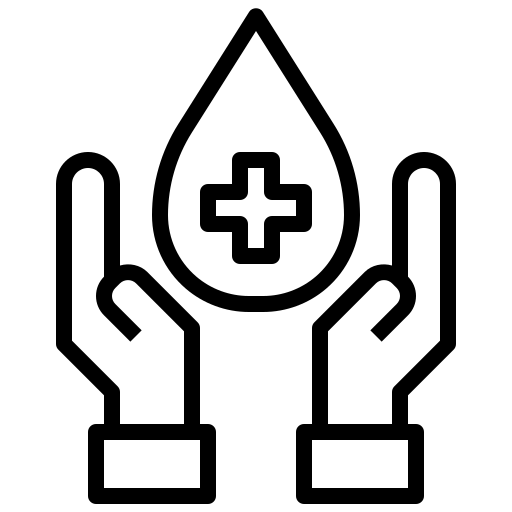 كلمة ترحيبية، ولمحة عامة عن الدم / والتبرع بالدم في [الدولة]يشمل ذلك: تقديم نبذة عن المنظمة، والتعريف بسبب تنظيم الجلسة، ومدى الحاجة إلى الدم، وأهمية التبرع بالدم، والفئات المحتاجة إلى الدم، وأهمية توفير الدماء، والوضع الراهن في [الدولة]الخطوة الثانية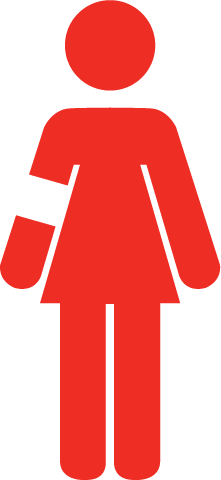 عملية التبرع بالدم والمعايير المتبعة فيهايشمل ذلك: معايير التبرع بالدم، وعدم أهلية المتبرع، وعملية التبرع بالدم، وتأجيل التبرع بالدم، والفحص (فحص الدم) وسلامة المتبرع، والفاصل الزمني للتبرع بالدم الخطوة الثالثة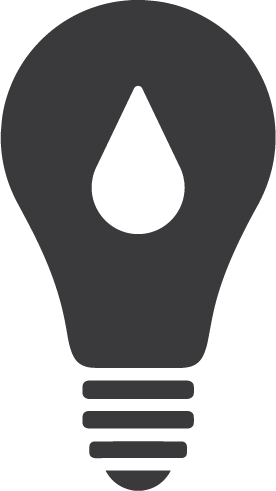 معالجة المخاوف والقلقيشمل ذلك: استعراض المخاوف وبواعث القلق والمفاهيم المغلوطة الشائعة وكيفية التعامل معهاالخطوة الرابعة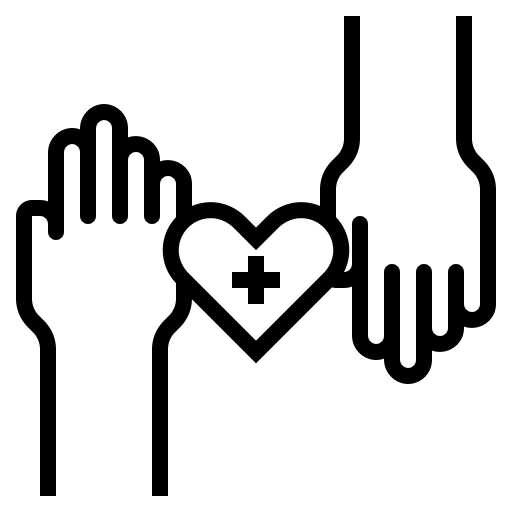 إعادة التأكيد على أهمية التبرع يشمل ذلك: أهمية التبرع بالدم (الإيثار، وإنقاذ الأرواح، وتوفير كميات من الدم لحالات الطوارئ، ونحو ذلك)الخطوة الخامسة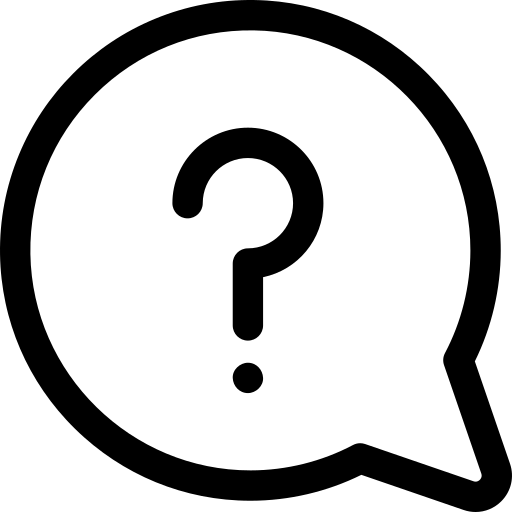 إتاحة الفرصة لطرح الأسئلةإذا طرح شخص سؤالاً بخصوص معايير اختيار محددة وليس لديك إجابة مؤكدة عن السؤال، فعليك منحه بيانات مركز الدم للتواصل مع الطاقم الطبيالخطوة السادسة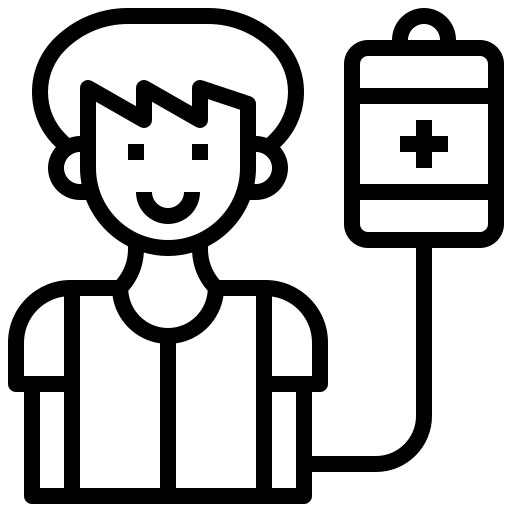 الدعوة للتبرع وتقديم الشكر والامتنانيشمل ذلك: دعوة المشاركين للتبرع بالدم، وشرح تفاصيل عملية التبرع، وعرض طرق أخرى للمساعدة، وتوجيه الشكر إلى المجموعةما الشروط الواجب توفرها في المتبرع بالدم؟أن يتراوح عمره بين 18 و60 عامًا >ألا يقل وزنه عن 45 كجمأن يتمتع بصحة جيدة وأن يكون لائقًا بدنيًا مرور 4 أشهر على الأقل على آخر مرة تبرع فيها بالدمموانع التبرع بالدم:الشعور بالإعياء في يوم التبرع، على سبيل المثال الشعور بالحمى والصداع والتعب والإسهالخلال أشهر الحمل أو الرضاعةاحتمالية الإصابة بفيروس نقص المناعة المكتسبة أو أي مرض آخر ينتقل عن طريق الاتصال الجنسي (على سبيل المثال الأمراض المنقولة عبر العلاقات الجنسية المتعددة، وتعاطي المخدرات غير المشروعة، ونحو ذلك)تضمن هذه الإجراءات سلامة المتبرعين وإمدادات الدم والمرضى الذين يتلقون الدم!ملاحظة. في حال طرح سؤال على الموظف المسؤول عن ضم متبرعين جُدد بشأن مقابلة المانحين أو الاستبيان، وكان لا يعرف الإجابة (على سبيل المثال، هل يمكنني التبرع إذا كنت أعاني من حالة طبية معينة؟)، يُرجى منح المتبرع بيانات التواصل مع مركز الدم للتحدث إلى أحد الاختصاصيين المدربين والحصول على مزيد من التفاصيل. 